Adventurer End of the Year Read-Alouds 2020-2021 BookMy Message for MyselfMrs. Myers’ Message for Me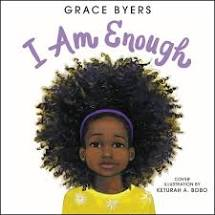 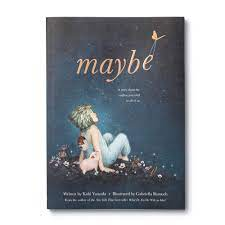 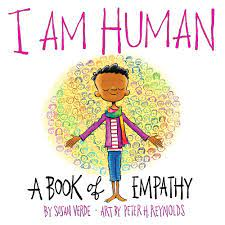 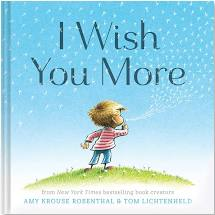 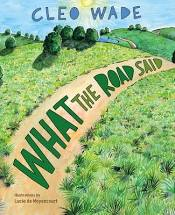 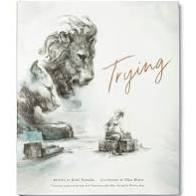 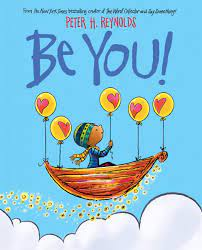 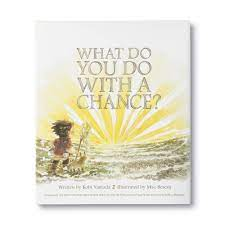 